Prijslijst	Mediteren Op Texel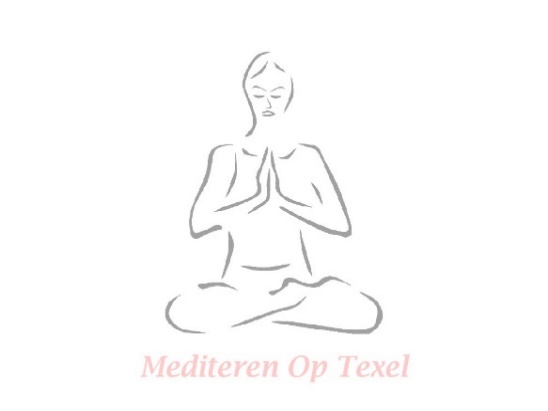 Privé Meditatie 	+/- 30 minuten 		(aangepast aan jouw wensen)Per persoon				€   20,00	Strippenkaart 5x			€   87,50Strippenkaart 10 x			€ 165,00Vanaf 3 personen			€     9,50	per persoonVanaf 10 personen			€     6,50	per persoonMeditatie sessie (groepsverband) Losse sessie				€     8,50Strippenkaart 5 x			€   37,50Strippenkaart 10 x			€   65,00	   	Meditatie op Maat (incl. mp3 bestand)1 meditatie				€   65,003 meditaties				€ 165,00Klankschaal sessieMassage 20 minuten (zittend)	€   19,50Massage 30 minuten (liggend) 	€   29,50	Massage 40 minuten (liggend)	€   39,50Meditatie 30 minuten		€   10,00	per persoon